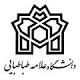 فرم تسویه حساباز : دانشکده حقوق و علوم سیاسیبه : اداره کل امور آموزشی دانشگاه علامه طباطبائیفرم تسویه حساب دانشجویان انتقالی – تغییر رشته – انصرافی – قبولی نیمه متمرکزو .....به دانشگاه 			دانشکده				رشته	1-نام دانشجو		2- نام خانوادگی			3- شماره شناسنامه4-صادره از		5- نام پدر			6- تاریخ تولد7-شماره دانشجویی	8-تاریخ ورود به دانشگاه		9-آخرین نیمسال تحصیلی10-تعدادواحدقبولی	11-سهمیه			12-رشتهدوره کارشناسی  شبانه		تاریخ مراجعه برای تسویه حساب :	            روزانهاینجانب                                           کارشناس پرونده خانم / آقایصحت مندرجات فوق را تائید می نمایم.                                                        محل امضاء کارشناس پرونده                         تاریخ تکمیلاینجانب                                           رییس اداره آموزش دانشکده حقوق و علوم سیاسی صحت مندرجاتفوق را تائید مینمایم.                                                        محل امضاء رییس آموزش دانشکده                        تاریخبدینوسیله گواهی می شود خواهر/برادر                                          هیچگونه بدهی به کتابخانه دانشکدهندارد و کارت کتابخانه را تحویل داده است.                                                       مهروامضاء رییس کتابخانه دانشکده                         تاریخبدینوسیله گواهی می شود خواهر / برادر                                        هیچگونه بدهی به انتشارات دانشکدهندارد.                                              مهر و امضاء مسئول انتشارات                                  تاریخبدینوسیله گواهی می شود خواهر  برادر                                         هیچگونه بدهی به اموردانشجوییندارد و کارت تغذیه را تحویل داده است.                                                      مهر و امضاءکارشناس مسئول امور دانشجویی             تاریخ